รายงานและติดตามประเมินผลงานการดำเนินงานตามแผนปฏิบัติการป้องกันการทุจริตรอบ 6 เดือน ประจำปีงบประมาณ พ.ศ. 2564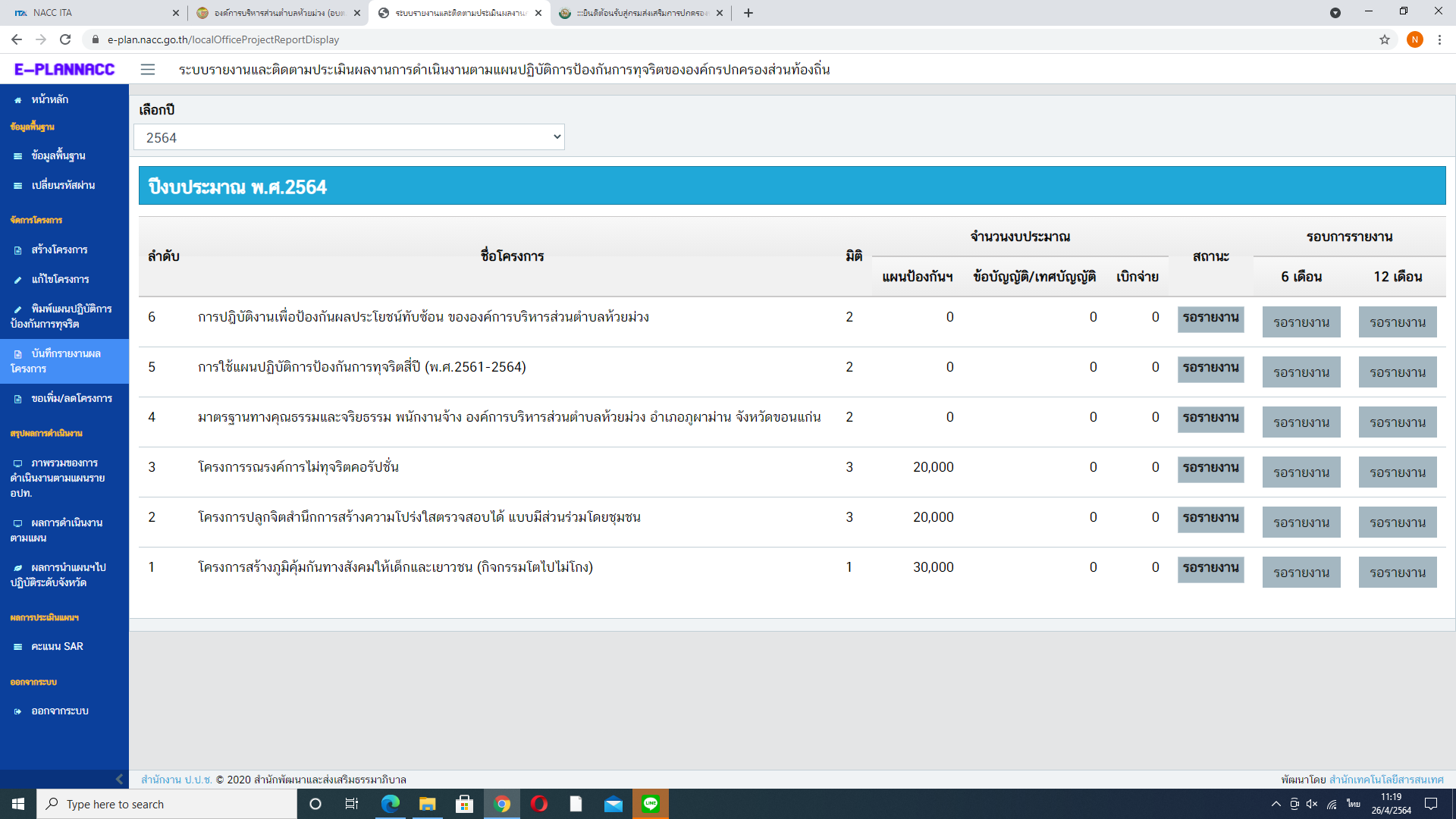 